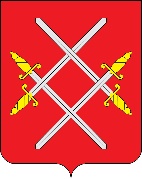 АДМИНИСТРАЦИЯ РУЗСКОГО ГОРОДСКОГО ОКРУГАМОСКОВСКОЙ ОБЛАСТИПОСТАНОВЛЕНИЕот __________________________ №_______Об утверждении Порядка предоставления субсидии из бюджета Рузского городского округа Московской области юридическим лицам и индивидуальным предпринимателям, муниципальным автономным и бюджетным учреждениям, осуществляющим управление многоквартирными домами на возмещение части затрат, связанных с проведением мероприятий по организации соблюдения требований законодательства в области обеспечения санитарно-эпидемиологического благополучия населения, в частности по обеззараживанию (дезинфекции) мест общего пользования многоквартирных жилых домов, в целях недопущения распространения новой коронавирусной  инфекции (COVID-19)  на территории Рузского городского округаВ соответствии со статьей 78 и 78.1 Бюджетного кодекса Российской Федерации, постановлением Правительства Российской Федерации от 06.09.2016 № 887 «Об общих требованиях к нормативным правовым актам, муниципальным правовым актам, регулирующим предоставление субсидий юридическим лицам 
(за исключением субсидий государственным (муниципальным) учреждениям), индивидуальным предпринимателям, а также физическим лицам - производителям товаров, работ, услуг», постановлением Правительства Московской области от 17.10.2017 №864/38 «Об утверждении государственной программы Московской области «Формирование современной комфортной городской среды», постановлением Правительства Московской области от 09.06.2020 № 317/17 «О внесении изменений в государственную программу Московской области «Формирование современной комфортной городской среды», руководствуясь Уставом Рузского городского  округа, Администрация Рузского городского округа постановляет:	          1. Утвердить Порядок предоставления субсидии из бюджета Рузского городского округа Московской области юридическим лицам и индивидуальным предпринимателям, муниципальным автономным и бюджетным учреждениям, осуществляющим управление многоквартирными домами на возмещение части затрат, связанных с проведением мероприятий по организации соблюдения требований законодательства в области обеспечения санитарно-эпидемиологического благополучия населения, в частности по обеззараживанию (дезинфекции) мест общего пользования многоквартирных жилых домов, в целях недопущения распространения новой коронавирусной  инфекции (COVID-19)  на территории Рузского городского округа (прилагается).2. Разместить настоящее постановление на официальном сайте Рузского городского округа в сети «Интернет».3. Настоящее постановление вступает в силу со дня его подписания и распространяется на правоотношения, возникшие с 01.01.2020.4. Контроль за исполнением настоящего постановления возложить на Заместителя Главы Администрации Рузского городского округа Новикову М.А.Глава городского округа              	                                                   Н.Н. ПархоменкоУтвержден постановлением Администрации     Рузского городского округа Московской области                от _____________№_____                                                  Порядокпредоставления субсидии из бюджета Рузского городского округа Московской области юридическим лицам и индивидуальным предпринимателям, муниципальным автономным и бюджетным учреждениям, осуществляющим управление многоквартирными домами на возмещение части затрат, связанных с проведением мероприятий по организации соблюдения требований законодательства в области обеспечения санитарно-эпидемиологического благополучия населения, в частности по обеззараживанию (дезинфекции) мест общего пользования многоквартирных жилых домов, в целях недопущения распространения новой коронавирусной  инфекции (COVID-19)  на территории Рузского городского округаПолучателями субсидии из бюджета Рузского городского округа Московской области на возмещение части затрат, связанных 
с проведением мероприятий по организации соблюдения требований законодательства в области обеспечения санитарно-эпидемиологического благополучия населения, в частности по обеззараживанию (дезинфекции) мест общего пользования многоквартирных жилых домов, в целях недопущения распространения новой коронавирусной  инфекции (COVID-19), (далее – Получатели субсидий, Субсидия) являются юридические лица (управляющие организации, товарищества собственников жилья, жилищные или иные специализированные потребительские кооперативы), индивидуальные предприниматели (далее – Получатели субсидии 1), муниципальные автономные и бюджетные учреждения (далее – Получатели субсидии 2), осуществляющие управление многоквартирными домами (далее – МКД, управляющие компании).Настоящий Порядок предоставления субсидии из бюджета Рузского городского округа Московской области юридическим лицам и индивидуальным предпринимателям, муниципальным автономным и бюджетным учреждениям,  осуществляющим управление МКД, на возмещение части затрат, связанных с проведением мероприятий по организации соблюдения требований законодательства в области обеспечения санитарно-эпидемиологического благополучия населения, в частности по обеззараживанию (дезинфекции) мест общего пользования многоквартирных жилых домов, в целях недопущения распространения новой коронавирусной  инфекции (COVID-19) (далее – Порядок), определяет критерии отбора получателей субсидии, цели, условия и порядок предоставления субсидии, требования к отчетности, а также порядок возврата субсидии в случае нарушения условий предоставления, установленных настоящим Порядком.Целью предоставления субсидии является возмещение Получателем субсидии части затрат, связанных с проведением мероприятий по организации соблюдения требований законодательства в области обеспечения санитарно-эпидемиологического благополучия населения, в частности по обеззараживанию (дезинфекции) мест общего пользования многоквартирных жилых домов, в целях недопущения распространения новой коронавирусной инфекции (COVID-19).Субсидия предоставляется из бюджета Рузского городского округа Московской области (далее – бюджет Рузского городского округа) за счет средств бюджета Московской области и собственных средств бюджета Рузского городского округа (далее – бюджетные средства).Субсидия носит целевой характер и не может быть использована на иные цели.Главный распорядитель бюджетных средств (далее - Главный распорядитель) – администрация Рузского городского округа, в лице Управления жилищно-коммунального хозяйства (далее – Администрация), осуществляющий предоставление субсидии в пределах бюджетных ассигнований, предусмотренных в бюджете Рузского городского округа на соответствующий финансовый год и на плановый период, утвержденный решением Совета депутатов Рузского городского округа.Предельная стоимость дезинфицирующих средств на 100 кв.м площади общего пользования в МКД в день в размере 23,7 рублей. Если фактическая стоимость проведенной дезинфекционной обработки в МКД выше предельной стоимости – финансирование рекомендуется осуществлять в пределах предельной стоимости.Если фактическая стоимость закупки дезинфицирующих средств для обработки в МКД ниже предельной стоимости, финансирование рекомендуется осуществлять за счет всех источников в соответствии с пропорциями:82,7 % - средства бюджета Московской области, 17,3 % - средства бюджета Рузского городского округа.Субсидия выделяется для возмещения части затрат Получателей субсидии 1 и 2 в рамках реализации мероприятий «Предоставление субсидии органам местного самоуправления муниципальных образований Московской области в целях недопущения распространения новой коронавирусной инфекции (COVID-19) на мероприятия по организации соблюдения требований законодательства в области обеспечения санитарно-эпидемиологического благополучия населения, в частности по обеззараживанию (дезинфекции) мест общего пользования многоквартирных жилых домов» основного мероприятия подпрограммы III «Создание условий для обеспечения комфортного проживания жителей в многоквартирных домах Московской области» государственной программы Московской области «Формирование современной комфортной городской среды».Предоставление субсидии Получателям субсидии 1 и 2 осуществляется 
по результатам отбора, проведенного отделом по управлению МКД управления жилищно-коммунального хозяйства администрации, и на основании Соглашения о предоставлении субсидии на возмещение части затрат, связанных с проведением мероприятий по организации соблюдения требований законодательства в области обеспечения санитарно-эпидемиологического благополучия населения, в частности по обеззараживанию (дезинфекции) мест общего пользования многоквартирных жилых домов, в целях недопущения распространения новой коронавирусной  инфекции (COVID-19), заключенного между Администрацией и Получателем субсидии 1 и 2. Соглашение о предоставлении субсидий и дополнительные соглашения к указанным соглашениям, предусматривающие внесение в них изменений или их распоряжение, заключаются в соответствии с типовой формой, утвержденной Финансовым управлением Администрации Рузского городского округа.К Получателю субсидии 1 устанавливаются следующие критерии отбора:  а) устав получателя субсидии;  б) свидетельство о регистрации получателя субсидии;  в) лицензия на осуществление деятельности по управлению многоквартирными домами (для получателя субсидии – управляющей организации, индивидуального предпринимателя);г) получатели субсидии не должны являться иностранными юридическими лицами, а также российскими юридическими лицами, в уставном (складочном) капитале которых доля участия иностранных юридических лиц, местом регистрации которых является государство или территория, включенные в утверждаемый Министерством финансов Российской Федерации перечень государств и территорий, предоставляющих льготный налоговый режим налогообложения и (или) не предусматривающих раскрытия и предоставления информации при проведении финансовых операций (офшорные зоны) в отношении таких юридических лиц;д) получатели субсидии не должны находиться в процессе реорганизации, ликвидации, банкротства и не должны иметь ограничения на осуществление хозяйственной деятельности (в случае, если такое требование предусмотрено правовым актом);е) отсутствие у получателя субсидии просроченной задолженности перед ресурсоснабжающими организациями, превышающей шестимесячные начисления за поставленные коммунальные ресурсы, или наличие графика погашения задолженности;	ж) отсутствие у получателя субсидии задолженности по налогам, сборам и иным обязательным платежам в бюджеты бюджетной системы Российской Федерации, срок исполнения по которым наступил в соответствии с законодательством Российской Федерации;з) наличие от получателя субсидии банковских реквизитов (для перечисления субсидии) (Ф.И.О. руководителя получателя субсидии, Ф.И.О. главного бухгалтера получателя субсидии, юридический и фактический адреса получателя субсидии, контактные телефоны);и) расчеты, подтверждающие заявленные суммы субсидии на возмещение части затрат, связанных с проведенной дезинфекционной обработкой мест общего пользования в многоквартирных домах с приложением документов, подтверждающих затраты на закупку дезинфицирующих средств и дезинфицирующих растворов (и/или): договор, счет-фактура, приходной ордер, товарная накладная, акт приемки-передачи (выполненных работ/оказанных услуг), счет на оплату, товарный чек, кассовый чек. 11. В случае расходования средств на предоставление субсидий на возмещение части затрат, связанных с проведением мероприятий по организации соблюдения требований законодательства в области обеспечения санитарно-эпидемиологического благополучия населения, в частности по обеззараживанию (дезинфекции) мест общего пользования многоквартирных жилых домов, в целях недопущения распространения новой коронавирусной  инфекции (COVID-19) получателям субсидии 1, 2 осуществляется по результатам проведенного органом местного самоуправления муниципального образования Московской области отбора, при этом применяются следующие критерии отбора:а) предоставление заявки (письма) от получателя субсидии 1, 2 на предоставление субсидии на возмещение части затрат по дезинфекционной обработке с приложением расчета заявленной суммы;б) предоставление документов, подтверждающих затраты на покупку дезинфицирующих средств и дезинфицирующих растворов (счет-фактура, приходный ордер, товарная накладная, счет на оплату, товарный чек, кассовый чек) или выполненные работы (договор, акт приема-передачи выполненных работ (оказанных услуг); в) предоставление информации о выполненных работах по дезинфекционной обработки МКД с использованием мобильного приложения ЕГИС ОКНД от Главного управления Московской области «Государственная жилищная инспекция Московской области»;12. Для заключения Соглашения Получатели субсидии 1 и 2 предоставляют в администрацию заявку на предоставлении субсидии на возмещение части затрат, связанных с проведением мероприятий по организации соблюдения требований законодательства в области обеспечения санитарно-эпидемиологического благополучия населения, в частности по обеззараживанию (дезинфекции) мест общего пользования многоквартирных жилых домов, в целях недопущения распространения новой коронавирусной  инфекции (COVID-19) (далее – Заявка), с приложением следующих документов:копии устава, заверенной печатью и подписью руководителя;копии свидетельства о регистрации, заверенной печатью и подписью руководителя;копии лицензии на осуществление деятельности по управлению многоквартирными домами (для получателя субсидии - управляющей организации, индивидуального предпринимателя), заверенной печатью и подписью руководителя;информационного письма (на бланке организации, с печатью и подписью руководителя), содержащего:информацию об отсутствии управляющей организации в списке иностранных юридических лиц, а также российских юридических лиц, в уставном (складочном) капитале которых существует доля участия иностранных юридических лиц, местом регистрации которых является государство или территория, включенные в утверждаемый Министерством финансов Российской Федерации перечень государств и территорий, предоставляющих льготный налоговый режим налогообложения и (или) не предусматривающих раскрытия и предоставления информации при проведении финансовых операций (офшорные зоны) в отношении таких юридических лиц;сведения об отсутствии получателя субсидии в Едином федеральном реестре сведений о банкротстве, а также отсутствие процедуры реорганизации, ликвидации, банкротства и ограничений на осуществление хозяйственной деятельности;сведения об отсутствии у получателя субсидии просроченной задолженности перед ресурсоснабжающими организациями, превышающей шестимесячные начисления за поставленные коммунальные ресурсы, или наличие графика погашения задолженности;сведения об отсутствии у получателя субсидии задолженности по уплате налогов, сборов и иных платежей;банковские реквизиты получателя субсидии (для перечисления субсидии); Ф.И.О. руководителя получателя субсидии; Ф.И.О. главного бухгалтера получателя субсидии; юридический и фактический адреса получателя субсидии; контактные телефоны.оригиналы, заверенные подписью и печатью, расчетов, подтверждающих заявленные суммы субсидии на возмещение части затрат, связанных с проведенной дезинфекционной обработкой мест общего пользования в многоквартирных домах с приложением документов, подтверждающих затраты на закупку дезинфицирующих средств и дезинфицирующих растворов (и/или): договор, счет-фактура, приходной ордер, товарная накладная, акт приемки-передачи (выполненных работ/оказанных услуг), счет на оплату, товарный чек, кассовый чек.13. Рассмотрение документов, указанных в пункте 12 настоящего Порядка, осуществляет отдел по управлению МКД управления жилищно-коммунального хозяйства администрации в течение пяти рабочих дней со дня представления заявки.14. По результатам рассмотрения заявки отделом по управлению МКД управления жилищно-коммунального хозяйства администрации принимается положительное (отрицательное) решение о возможности заключения соглашения с получателем субсидии. Критериями для принятия положительного решения являются:соответствие получателя субсидии критериям отбора получателей субсидии;представление полного пакета документов, предусмотренного в пункте 12 настоящего Порядка;достоверность сведений, содержащихся в Заявке;Основанием для отказа в предоставлении Субсидии является:несоответствие получателя субсидии критериям отбора получателей субсидии, определенным настоящим Порядком;несоответствие представленных документов требованиям, определенным пунктом 12 настоящего Порядка или непредставление (предоставление не в полном объеме) указанных документов;недостоверность сведений, содержащихся в Заявке.  15. В течение пяти рабочих дней после принятия отрицательного решения администрация направляет Получателю субсидии по электронной почте, указанной в Заявке, уведомлением от отказе.  16. На основании протокола и принятия решения о предоставлении субсидии Администрация Рузского городского округа принимает Постановление о выделении из бюджета Рузского городского округа субсидии на цели, указанные в пункте 3 настоящего Порядка.   17. В течение пяти рабочих дней после принятия положительного решения администрация направляет Получателю субсидии по электронной почте, указанной в Заявке, проект Соглашения.   18. В течение пяти рабочих дней с даты оправления администрацией проекта Соглашения получатель субсидии представляет в администрацию два экземпляра Соглашения на бумажном носителе с оригинальной подписью и удостоверенное печатью организации.   19. Субсидия перечисляется согласно банковским реквизитам получателя субсидии, в части средств бюджета Рузского городского округа - в срок не позднее десяти рабочих дней после подписания администрацией Соглашения, а в части средств бюджета Московской области - по мере поступления средств из бюджета Московской области в бюджет Рузского городского округа.   20. Получатель субсидии имеет право направить в администрацию новую Заявку о предоставлении субсидии на возмещение части затрат, связанных с проведением мероприятий по организации соблюдения требований законодательства в области обеспечения санитарно-эпидемиологического благополучия населения, в частности по обеззараживанию (дезинфекции) мест общего пользования многоквартирных жилых домов, в целях недопущения распространения новой коронавирусной инфекции (COVID-19).   21. Рассмотрение новой Заявки и заключение нового Соглашения осуществляется в аналогичном порядке.   22. Получатель субсидии в течение 14 календарных дней с момента получения Субсидии представляет в администрацию отчет об использовании субсидии, предоставленной из бюджета Московской области и бюджета Рузского городского округа Московской области на возмещение части затрат, связанных с проведением мероприятий по организации соблюдения требований законодательства в области обеспечения санитарно-эпидемиологического благополучия населения, в частности по обеззараживанию (дезинфекции) мест общего пользования многоквартирных жилых домов, в целях недопущения распространения новой коронавирусной  инфекции (COVID-19) на территории муниципального образований Московской области.   23. При необходимости, Главный распорядитель, предоставляющий субсидию, и орган государственного (муниципального) финансового контроля проводят проверку целевого использования предоставленной субсидии получателем субсидии и, при необходимости, запрашивает у получателя субсидии документы и материалы, необходимые для осуществления проверки.   24. Получатель субсидии несет ответственность за достоверность и полноту предоставленных сведений, установленных настоящим Порядком, а также за нецелевое использование бюджетных средств в соответствии с действующим законодательством и нормативными правовыми актами муниципального образования.   25. В случае установления по результатам проверок Главным распорядителем и органами государственного (муниципального) финансового контроля:фактов нецелевого использования бюджетных средств, фактов не перечисления средств исполнителю работ, недостоверности представленных первичных документов, на основании которых была получена субсидия.Субсидия подлежит возврату в бюджет в соответствии с бюджетным законодательством Российской Федерации на основании распоряжения администрации или органов государственного (муниципального) финансового контроля района в течение 15 рабочих дней со дня установления данных фактов.